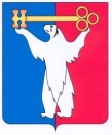 	АДМИНИСТРАЦИЯ ГОРОДА НОРИЛЬСКА КРАСНОЯРСКОГО КРАЯПОСТАНОВЛЕНИЕ                            1 интервал23.06.2015	г.Норильск                                                  № 306О внесении измененийв постановление Администрации города Норильска от 29.12.2014 № 733В связи с изменением структуры Администрации города Норильска, утвержденной Решением Норильского городского Совета депутатов от 16.12.2014 № 21/4-450, на основании постановления Администрации города Норильска от 03.03.2015 № 1471 «О внесении изменений в штатное расписание Администрации города Норильска», ПОСТАНОВЛЯЮ:1.	Внести в Административный регламент организации и проведения проверок при осуществлении муниципального контроля в области соблюдения порядка размещения рекламных конструкций на территории муниципального образования город Норильск, утвержденный Постановлением Администрации города Норильска от 29.12.2014 № 733 (далее - Административный регламент), следующие изменения:1.1.	в пункте 1.2 и далее по тексту Административного регламента слова «Управление архитектуры и градостроительства» заменить словами «Управление по градостроительству и землепользованию»;1.2.	абзац восьмой пункта 1.3 Административного регламента после слов «от 20.05.2014 № 17/4-364 (Источник публикации «Заполярная правда», № 75, 28.05.2014)» дополнить словами «, от 27.01.2015 № В/4-461 (Источник публикации «Заполярная правда», № 14, 04.02.2015)»;1.3.	абзац десятый пункта 1.3 Административного регламента изложить в следующей редакции:«-	Положение об Управлении по градостроительству и землепользованию Администрации города Норильска, утвержденное постановлением Администрации города Норильска от 20.03.2015 № 1716.»;1.4.	абзацы третий - шестой пункта 3.3.8 Административного регламента изложить в следующей редакции:«-	заместитель начальника Управления по градостроительству и землепользованию Администрации города Норильска по градостроительной деятельности;-	начальник отдела рекламы, наружной информации и распоряжения земельными участками Управления по градостроительству и землепользованию Администрации города Норильска;-	заместитель начальника отдела рекламы, наружной информации и распоряжения земельными участками Управления по градостроительству и землепользованию Администрации города Норильска;-	главный специалист отдела рекламы, наружной информации и распоряжения земельными участками Управления по градостроительству и землепользованию Администрации города Норильска.»;1.5.	абзацы второй – пятый пункта 3.4.8 Административного регламента изложить в следующей редакции:«-	заместитель начальника Управления по градостроительству и землепользованию Администрации города Норильска по градостроительной деятельности;-	начальник отдела рекламы, наружной информации и распоряжения земельными участками Управления по градостроительству и землепользованию Администрации города Норильска;-	заместитель начальника отдела рекламы, наружной информации и распоряжения земельными участками Управления по градостроительству и землепользованию Администрации города Норильска;-	главный специалист отдела рекламы, наружной информации и распоряжения земельными участками Управления по градостроительству и землепользованию Администрации города Норильска.»;1.6.	абзацы второй – пятый пункта 3.7.6 Административного регламента изложить в следующей редакции:«-	заместитель начальника Управления по градостроительству и землепользованию Администрации города Норильска по градостроительной деятельности;-	начальник отдела рекламы, наружной информации и распоряжения земельными участками Управления по градостроительству и землепользованию Администрации города Норильска;-	заместитель начальника отдела рекламы, наружной информации и распоряжения земельными участками Управления по градостроительству и землепользованию Администрации города Норильска;-	главный специалист отдела рекламы, наружной информации и распоряжения земельными участками Управления по градостроительству и землепользованию Администрации города Норильска.»;1.7.	абзацы второй – пятый пункта 3.8.6 Административного регламента изложить в следующей редакции:«-	заместитель начальника Управления по градостроительству и землепользованию Администрации города Норильска по градостроительной деятельности;-	начальник отдела рекламы, наружной информации и распоряжения земельными участками Управления по градостроительству и землепользованию Администрации города Норильска;-	заместитель начальника отдела рекламы, наружной информации и распоряжения земельными участками Управления по градостроительству и землепользованию Администрации города Норильска;-	главный специалист отдела рекламы, наружной информации и распоряжения земельными участками Управления по градостроительству и землепользованию Администрации города Норильска.».2.	Опубликовать настоящее постановление в газете «Заполярная правда» и разместить его на официальном сайте муниципального образования город Норильск.3.	Настоящее постановление вступает в силу после его опубликования и распространяет свое действие на правоотношения, возникшие с 03.03.2015.Руководитель Администрации города Норильска                                Е.Ю. Поздняков